                Czym jest odleżyna?Odleżyna (z łac. decubitis) to miejscowa martwica tkanek przylegających do wypukłych części układu kostnego. Powstaje w wyniku miejscowego niedokrwienia, spowodowanego zbyt długim uciskiem na naczynia tętnicze i żylne. Odleżyny są skutkiem niedokrwienia tkanek, spowodowanego uciskiem a działającym na skórę i tkankę podskórną przez dłuższy czas.             Czym jest odparzenie?Odparzenie, to zmiana skórna, które pojawia się w przypadku współistnienia nadmiernego pocenia się z tarciem o siebie dwóch powierzchni skóry lub skóry o ubranie, czy pieluchomajtki.                     Dlaczego i jak powstają odleżyny.Ciało osoby leżącej lub siedzącej wywiera ucisk na podłoże (materac, poduszkę). Ucisk zatrzymuje przepływ krwi w skórze - naczynia krwionośne nie mogą zaopatrywać komórek w tlen i składniki przemiany materii, niezbędne do prawidłowego funkcjonowania. W związku z zaburzoną przemianą materii, jej produkty nie mogą być wymieniane, dochodzi do zatrzymania toksyn. Niedotlenione, a na dodatek przepełnione niewydalonymi toksynami komórki obumierają. Powtarzające się okresy ucisku stają się przyczyną zmian zapalnych w tkankach, prowadząc w efekcie do martwicy i wytworzenia odleżyn.- w wyniku długotrwałego ucisku, podczas  siedzenia lub leżenia w jednej pozycji co uniemożliwia prawidłowe krążenie krwi ,- urazy o naturze trącej  - powstają przy przesuwaniu ciała, np. podczas ciągnięcia pacjenta zamiast unoszenia go przy zmianach pozycji, przez zsuwanie się ciała ułożonego w pozycji wysokiej,- ścieranie to mechaniczna siła działająca na obszar skóry w kierunku równoległym do powierzchni ciała (np. kiedy szkielet przesuwa się w dół łóżka pod wpływem grawitacji, ale skóra, pośladki i plecy przesuwają się w górę - powstaje fałd skórny). Skręcanie i ciągnięcie może doprowadzić do zamknięcia naczyń krwionośnych.  Na spotęgownie efektów ucisku i sił trących ma zwiększenie wilgotności danej okolicy ciała np. przez pot, mocz, kał wydzieliny z rany, z dróg rodnych. 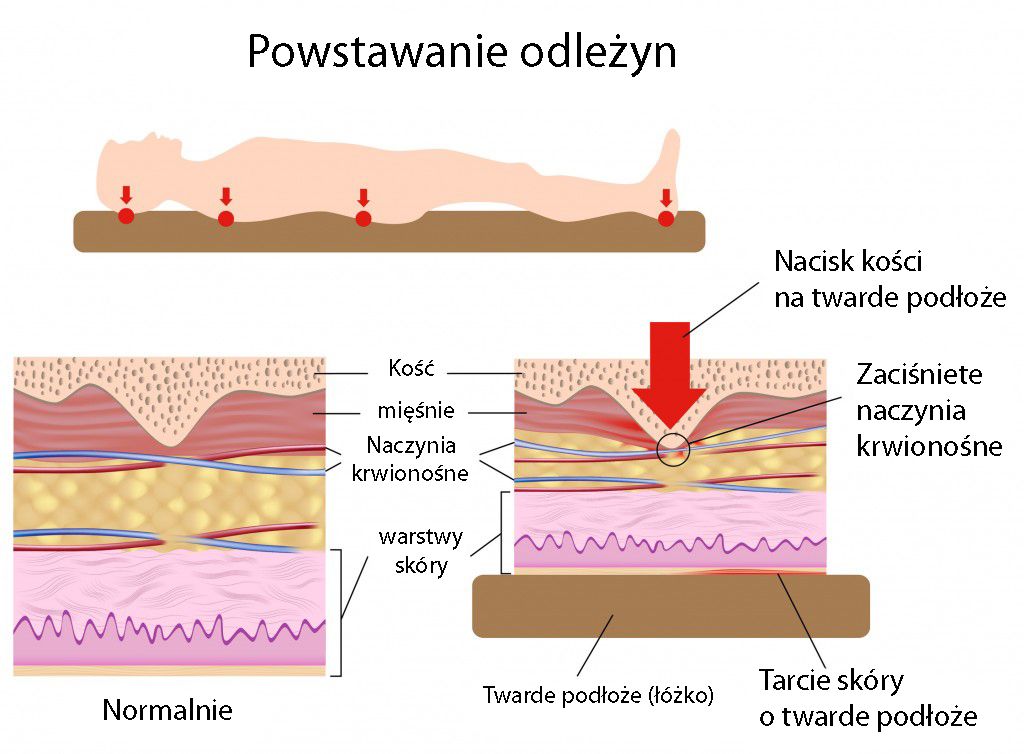        Kto jest narażony na powstawanie                            odleżyn?Szczególnie dotyczy to osób z upośledzeniem czucia, długotrwałym unieruchomieniem lub w zaawansowanym wieku.Najczęstszymi czynnikami ryzyka wystąpienia  odleżyn u osób chorych są:    - długotrwałe unieruchomienie w łóżku,- ograniczenie lub brak aktywności ruchowej (wózek inwalidzki)- brak czucia bólu, które najczęściej występuje w chorobachneurologicznych lub po udarze mózgu,- wiek >70 lat,- zły stan odżywienia – niedożywienie, dieta uboga w białko,witaminy C,B12, oraz żelazo i cynk- otyłość- nietrzymanie moczu i stolca – środowisko wilgotne, kwaśnyodczyn moczu i kału – maceracja naskórka,- nieodpowiednia temperatura i wilgotność otoczenia –przegrzanie, pocenie się,- cukrzyca, miażdżyca, anemia, choroby wyniszczające np.nowotwory- stosowanie leków (uspokajających, przeciwbólowych,obniżających ciśnienie krwi),- sterydoterapia,- chemioterapia, podczas której spada odporność organizmu,często pojawiają się trudno gojące zmiany na skórze,- zakażenia bakteryjne skóry,- czynniki socjalne – złe warunki ekonomiczne, zaniedbaniapersonelu, brak sprzętu przeciwodleżynowego.Miejsca szczególnie narażone na powstanie                             odleżyn.Najczęstsze miejsca rozwoju odleżyn znajdują się nad wystającymi elementami kostnymi, gdzie odległość między powierzchnią skóry a znajdujacymi się pod nią układem kostnym jest niewielka.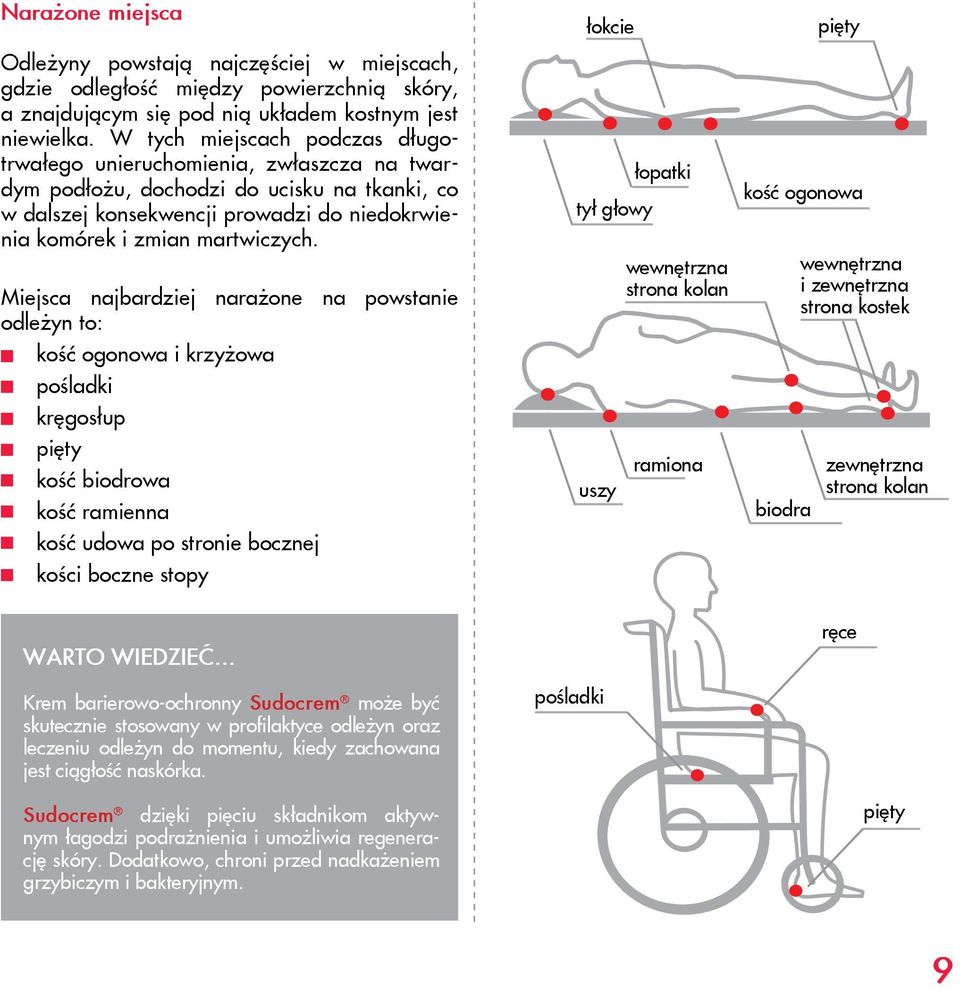 BUDOWA SKÓRY.Skóra jest największym organem człowieka — jej powierzchnia u osoby dorosłej to od 1,5 do 1,8 m2. Jest zbudowana z 3 podstawowych warstw: 1. NASKÓREK - warstwa zewnętrzna, bezpośrednio stykająca się ze środowiskiem, a także wnikająca w głąb skóry wyścielając kanaliki gruczołów łojowych i potowych oraz mieszków włosowych. Z tego względu proces regeneracji naskórka odgrywa dużą rolę w gojeniu się ran. 2. SKÓRA WŁAŚCIWA - warstwa środkowa. Znajdują się w niej naczynia krwionośne dostarczające substancji odżywczych do tkanek obwodowych i uczestniczące w wymianie gazowej (dostarczanie tlenu i odbieranie dwutlenku węgla z tkanek). Znajdują się tu zakończenia nerwowe, które są receptorami odbierającymi różnego rodzaju bodźce ze środowiska zewnętrznego. 3. TKANKA PODSKÓRNA - najbardziej wewnętrzna część skóry. Składa się głównie z tkanki tłuszczowej. Znajdują się w niej pnie żylne i tętnicze, od których odchodzą mniejsze naczynia.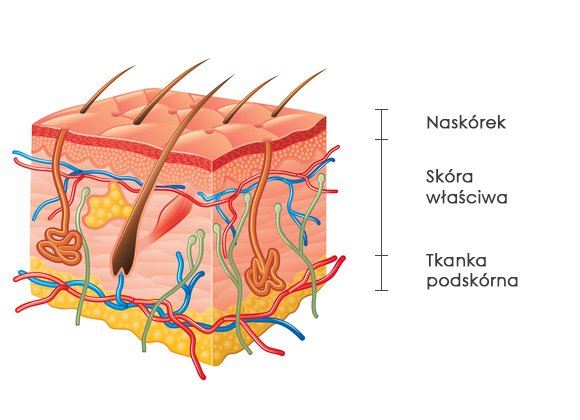 Klasyfikacja odleżyn.- ze względu na stopień uszkodzenie skóry posługujemy się V stopniową skalą Torrance’a :STOPIEŃ I Blednące zaczerwienienie, rumień, skóra nie jest uszkodzona - reaktywne przekrwienie i zaczerwienienie w odpowiedzi na działające ciśnienie -  lekki ucisk palca powoduje zblednięcie tego zaczerwienienia, co wskazuje, że mikrokrążenie nie jest jeszcze zatrzymane i uszkodzone. STOPIEŃ II Nieblednące powiększające się zaczerwienienie, powierzchowna nadżerka, tkanka twarda w dotyku -  po zakończeniu ucisku rumień nie ustępuje -  spowodowane jest uszkodzeniem mikrokrążenia, zapaleniem i obrzękiem tkanek -  może pojawić się powierzchniowy obrzęk, otarcie, przerwanie ciągłości naskórka i pęcherze -  cebulki włosowe oraz gruczoły potowe tylko częściowo są zniszczone lub usunięte nadal (są one źródłem nowych komórek) -  zwykle towarzyszy temu ból - zakończenia nerwowe mogą być bowiem odsłonięte . STOPIEŃ III Głębokie uszkodzenie pełnej grubości skóry do granicy z tkanką podskórną (skóra właściwa traci zdolność ochrony ciała przed mechanicznymi urazami oraz zabezpieczania głębiej położonych tkanek) -  dochodzi do martwicy z odsłonięciem głębszych warstw skóry począwszy od naskórka poprzez skórę właściwą i tkankę podskórną, -  widoczne głębokie ubytki tkanki, rana otoczona jest rumieniem i obrzękiem, brzegi rany są dobrze odgraniczone -  dno rany może być wypełnione żółtymi masami rozpadających się tkanek lub czerwoną ziarniną -  zanik cebulek włosowych i gruczołów potowych - uszkodzone tkanki znajdują się poniżej zakończeń nerwowych, stąd zwykle nie są bolesne. STOPIEŃ IV  Uszkodzenie rozpościera się w stronę tłuszczowej tkanki podskórnej, dochodzi do kości, występuje martwica z odczynem zapalnym kości i odczynowym zapaleniem stawów, widoczna obumarła tkanka-  martwica tłuszczu spowodowana jest zapaleniem i zakrzepicą małych naczyń  - brzeg odleżyny jest raczej dobrze odgraniczony, lecz martwica obejmuje także otaczające ją warstwy skóry -  dno może być pokryte czarną martwicą. STOPIEŃ V  Zaawansowana martwica rozpościera się w stronę powięzi i mięśni - stan ogólnego zakażenia – sepsa ; występuje bardzo zaawansowana martwica powięzi, mięśni, kości i stawów -  zniszczenie może także obejmować stawy i kości -  powstają jamy mogące się komunikować między sobą -  w ranie są rozpadające się masy tkanek i czarna martwica  sepsa - (zatrucie krwi) spowodowane jest zakażeniem całego organizmu, zaczyna się wysoką gorączką, bólami rąk i nóg, osłabieniem. W szybkim tempie dochodzi do zakażenia całego organizmu  martwica - miejscowa śmierć narządu, jego fragmentu lub tkanki w żywym organizmie.  Posługujemy się również IV stopniową skalą Enisa i Sormiento.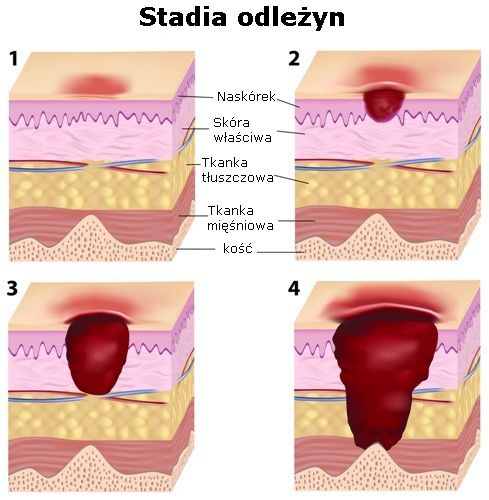 Zapobieganie .Niezależnie od tego, czy pacjent ma obecnie odleżynę czy nie, oceniamy zawsze stopień ryzyka powstania, zgodnie ze skalą. Skale określają zagrożenie w wartościach punktowych. Używa się różnych skal: Norton, Waterlow, Braden. Najstarszą, a zarazem najczęściej stosowaną jest skla Doreen Norton. SKALA  NORTON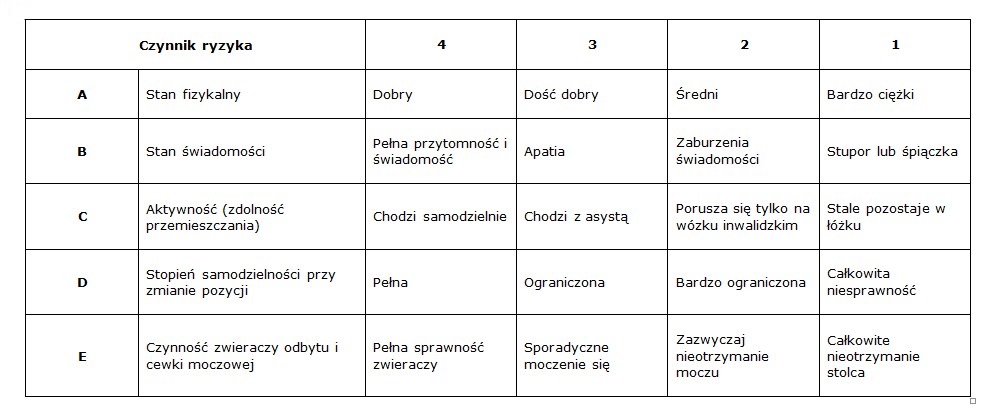  Sposób interpretacji:- pacjent może otrzymać max. 20 pkt.- wartość graniczna to 14 pkt. poniżej tej wartości istnieje zwiększone ryzyko     powstania odleżyn- 4 pkt. w każdej z kategorii oznaczają brak patologii- 1 pkt. w każdej z kategorii oznacza najwyższy stan zaawansowania - im mniejsza suma punktów końcowych tym większe ryzyko powstania    odleżyn  Jak ograniczyć ryzyko powstania odleżyn?- zachęcanie chorego do samodzielnego poruszania się- częsta zmiana pozycji ciała w łóżku – min. co 1,5 - 2 godz.- osoba korzystająca z wózka powinna unosić się na rękach co15-20 min.- odciążenie ucisku przez stosowanie materaców przeciwodleżynowychi udogodnień  (różnego rodzaju materace, poduszki, krążki, wałki,podpórki, ochraniacze, podkładki, łatwoślizgi- masaż  i oklepywanie skóry, ćwiczenia czynne i bierna, stosowanieoliwki, balsamu - stosowanie środków przeciwodleżynowych w okolicach szczególnienarażonych na ich powstanie ( np.u osób z założonymipieluchomajtkami okolice krocza i kości krzyżowej) tj.: 0,5%krempropolisowy, Sudocrem, Penathen- codzienne mycie skóry łagodnymi środkami o naturalnym pH- bardzo delikatne i staranne osuszanie skóry po myciu, zwłaszcza wokolicach fałdów (pod pachami, pod piersiami, w pachwinach,przestrzeniach międzypalcowych)- częsta zmiana materiałów higienicznych (pieluchomajtek, wkładek)- natłuszczanie skóry – oliwka, Linomag, Alantanum, wazelina,Lanolina, krem propolisowy, maść witaminowa)- delikatne talkowanie skóry - unikanie łącznego stosowania środków natłuszczających i pudru - na skórze powstanie rodzaj skorupy zwiększającej ucisk- niedopuszczanie  do tarcia- używanie bielizny osobistej i pościelowej  wyłącznie z naturalnych surowców, nie dopuszczać do fałd na prześcieradle i podkładach, bielizna pościelowa i osobista musi być sucha i czysta a pacjent nie może leżeć na szwach, guzikach czy okruchach- dbanie o cewnik, sondę i dren ( izolacja drenu od powierzchni skóry, błon śluzowych, podłożenie gazika w miejscu w którym dotyka skóry, nie może pacjent leżeć lub siedzieć na drenie, zmiana położenia przewodów cewnika, raz z jednej raz z drugiej strony nogi, czyszczenie miejsc ujścia cewki czy nozdrzy przednich nosa)- odpowiednie dobieranie produktów chłonących mocz/ stolec – biorąc pod uwagę ich rozmiar i chłonność- dobór odpowiedniej diety :* dieta pełnowartościowa - należy codziennie jeść produkty znajdujące się w każdej z pięciu grup produktów spożywczych : 1. produkty zbożowe (pieczywa, mąki, makarony, kasze) 2. produkty nabiałowe (mleko, kefir, jogurt, twarogi) 3. mięso, ryby, jaja, sery i suche nasiona strączkowe 4. tłuszcze 5. warzywa i owoce – 4-5 posiłków na dobę   * podaż płynów ponad 1,5 litra na dobę  * odpowiednia podaż białka ( 1,5 – 2 g na dobę) głównie zwierzęcego  * odpowiednia podaż kalorii – węglowodany – przy otyłości     zmniejszamy, przy wychudzeniu zwiększamy ilość kalorii             * suplementacja witaminami i mikroelemantami : witamina C, A ,B2              cynkiem, żelazem.    Postępowanie z odleżynami.- ustalenie stadium ich zaawansowania i sporządzenie dokumentacji- zastosowanie  profilaktyki:* odleżyna w stadium 1 – zapobieganie  dalszym uszkodzeniom skóry przez stosowanie opatrunków ochronnych ( można dodatkowo na gazik nałożyć maść z cynkiem)               * w dalszych stadiach lekarz decyduje o sposobie leczenia, stosowanie                 opatrunków gazowych z odpowiednimi lekami, laseroterapię,                   opracowanie chirurgiczne rany, terapie w komorze hiperbarycznej               - zwalczanie bólu               - zmniejszenie ucisku na uszkodzone miejsce Pielęgnacja pacjenta        z odleżynami    i odparzeniami.									Wykonanie:						                       Anna Maria Tomaszczuk